Reading Task – The Day I Fell into a Fairytale (Chapter 9 and 10)Activity: to define vocabulary, thinking carefully about its meaning and explore characters.  Read page 114 again. Imagine you are the first fairy and write a reply to the Prince, explaining what has happened. Spend some time exploring the sculptures in ‘The Singing Bones’ by Shaun Tan. Choose a favourite fairytale and plan and design a clay sculpture in the style of Shaun Tan, thinking carefully about its shape and form. If you have some clay, salt dough or playdough at home maybe you could try to make your sculpture and take a picture to show us. Hansel and Gretel				    The Frog Prince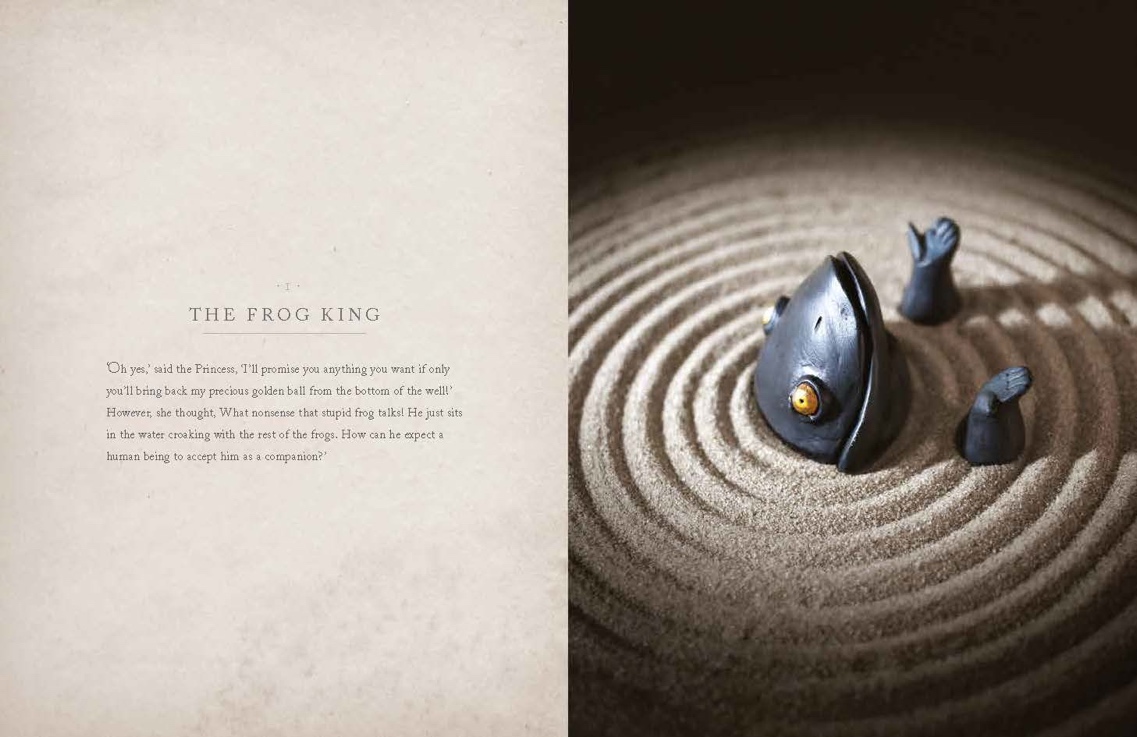 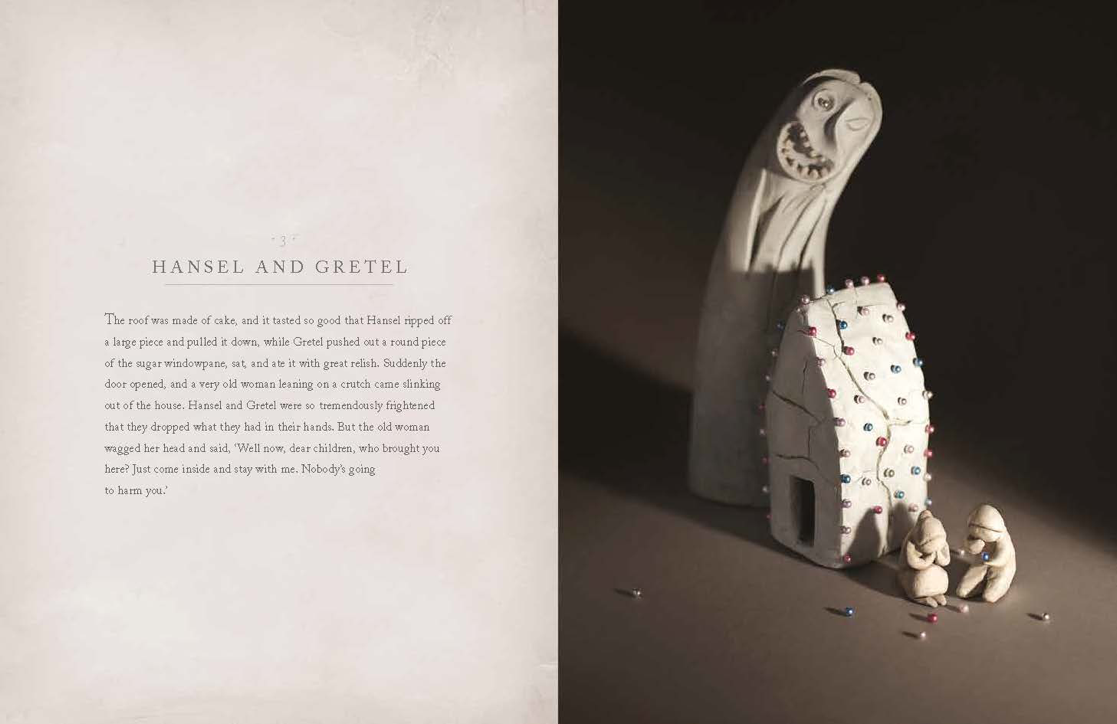 Little Red Riding Hood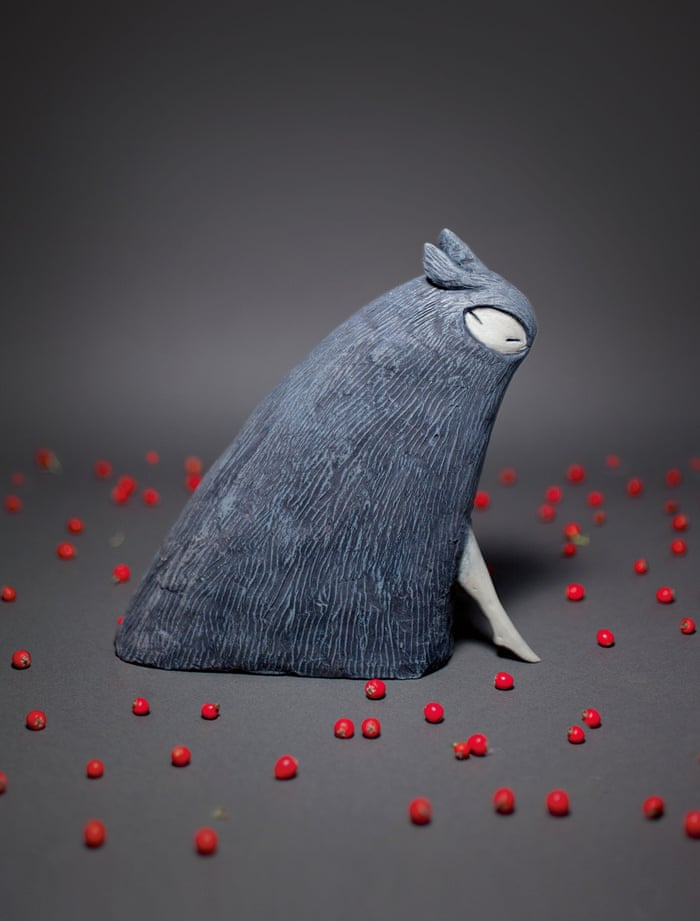 